    系統性文獻回顧/統合分析/GRADE工作坊[進階班]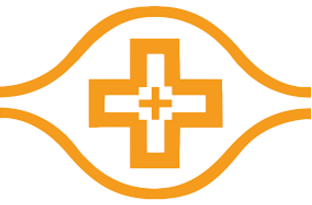 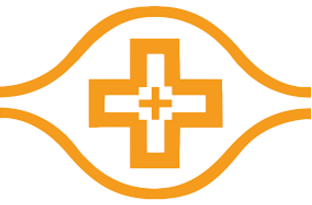 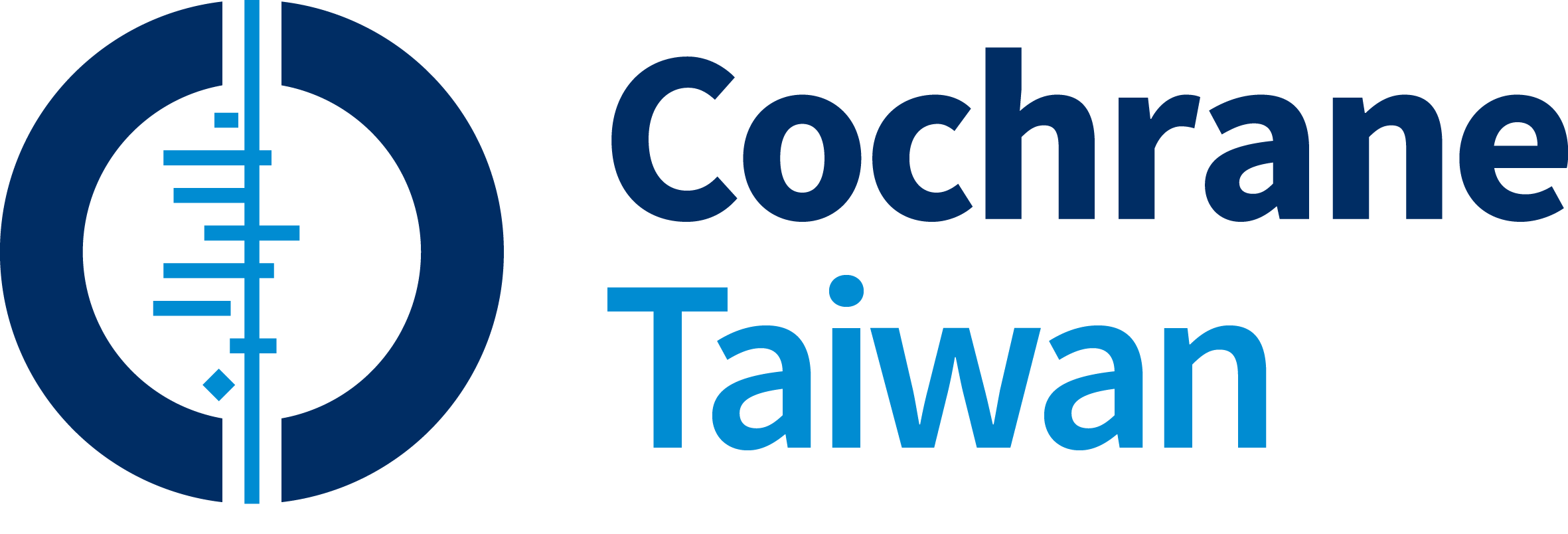 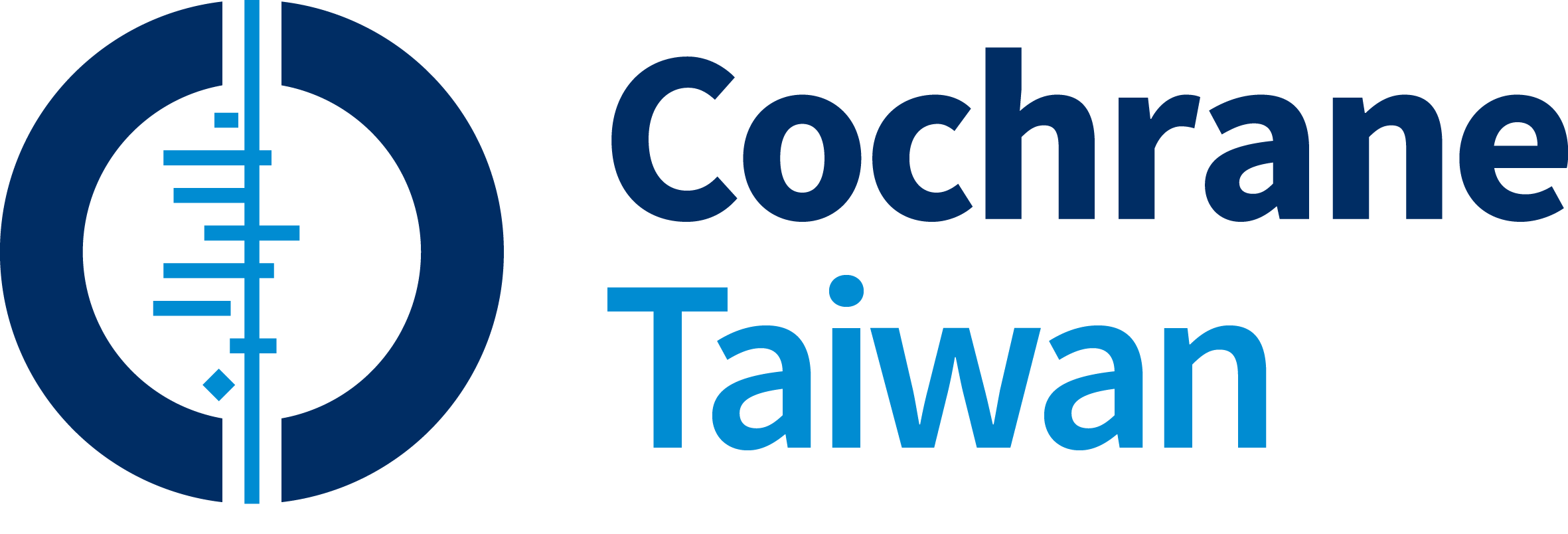 課程目標：1. 學員能了解系統性文獻回顧的概念及步驟。2. 學員能完成文獻數據萃取，並使用RevMan軟體完成森林圖(forest plot)。3. 學員能了解GRADE及升降級因素。4. 學員能使用GDT軟體完成證據摘要表(summary of evidence table)。5. 學員能了解稿件撰寫指引(writing reporting guideline)及寫作要訣。二、主辦單位：長庚學校財團法人長庚科技大學、臺北醫學大學考科藍台灣研究中心三、日期時間：2019年7月10日（星期三）上午9時00分至下午4時30分五、地    點：圖書館B1-教育研習室六、名    額：50名七、報名資格：熟悉實證健康照護及系統性文獻回顧基本概念。八、工作坊議程：請先下載 RevMan https://community.cochrane.org/help/tools-and-software/revman-5/revman-5-download，並完成GDT網站註冊(https://gradepro.org/；語言選取「英文」)九、講師介紹：[依授課順序]
陳杰峰： 臺北醫學大學醫學系公衛學科 教授考科藍台灣研究中心主任臺北市立萬芳醫院整形外科主任暨實證醫學中心主任周昀昀： 北德州立大學 圖書館科學 碩士衛生福利部雙和醫院 醫病共同決策資源中心 研究助理   吳美儀： 臺北醫學大學醫學系內科學科 助理教授            衛生福利部雙和醫院 一般醫學科 主任   官怡君： 臺北醫學大學醫學系神經學科 助理教授            衛生福利部雙和醫院 雙和醫院神經內科 主治醫師   黃采薇： 臺北醫學大學 護理系 副主任暨副教授            考科藍臺灣研究中心 研究員   羅爾維： 臺北醫學臨床醫學研究所 助理教授            衛生福利部雙和醫院 醫病共同決策資源中心 醫學研究員時間時間課程講者09:00~09:1010分長官致詞09:10~09:3020分L1：系統性文獻回顧(SR)的點線面 ─ SR簡介陳杰峰09:30~10:0030分L2：進階文獻搜尋&排除/納入準則(PRISMA flowchart)周昀昀10:00~10:2020分茶歇小憩茶歇小憩10:20~11:0040分L3：文獻數據萃取法吳美儀官怡君11:00~12:0060分S1：實作練習      RevMan操作及練習 ─ 完成森林圖吳美儀官怡君12:00~13:0060分午餐午餐13:00~13:4040分L4：GRADE評分系統簡介黃采薇13:40~14:1030分S2：實作練習  GDT操作及練習 ─ 完成證據摘要表黃采薇14:10~14:3020分茶歇小憩茶歇小憩14:30~15:5080分L5：SR的寫作及投稿 (含PRISMA checklist)羅爾維15:50~16:3040分綜合討論全體講師16:30~00:0016:30~00:00賦歸賦歸